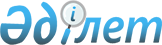 Зайсан аудандық мәслихатының 2014 жылғы 6 наурыздағы "Зайсан аудандық мәслихатының регламентін бекіту туралы" № 23-4 шешімінің күшін жою туралыШығыс Қазақстан облысы Зайсан аудандық мәслихатының 2016 жылғы 28 қарашадағы № 8-2/4 шешімі. Шығыс Қазақстан облысының Әділет департаментінде 2016 жылғы 28 желтоқсанда № 4784 болып тіркелді      РҚАО-ның ескертпесі.

      Құжаттың мәтінінде түпнұсқаның пунктуациясы мен орфографиясы сақталған.

      Қазақстан Республикасының 2001 жылғы 23 қаңтардағы "Қазақстан Республикасындағы жергілікті мемлекеттік басқару және өзін өзі басқару туралы" Заңының 7 бабы 5-тармағына, Қазақстан Республикасының 2016 жылғы 6 сәуірдегі "Құқықтық актілер туралы" Заңының 27 бабына сәйкес Зайсан аудандық мәслихаты ШЕШТІ:

      1. Зайсан аудандық мәслихатының 2014 жылғы 6 наурыздағы "Зайсан аудандық мәслихатының регламентін бекіту туралы" № 23-4 (нормативтік құқықтық актілерді мемлекеттік тіркеу Тізілімінде № 3221 тіркелген, аудандық "Достық" газетінің 2016 жылғы 5 мамырдағы № 36 санында жарияланған) шешімінің күші жойылсын.

      2. Осы шешім алғаш ресми жарияланған күнінен кейін күнтізбелік он күн өткен соң қолданысқа енгізіледі.


					© 2012. Қазақстан Республикасы Әділет министрлігінің «Қазақстан Республикасының Заңнама және құқықтық ақпарат институты» ШЖҚ РМК
				
      Сессия төрағасы

Ф. Мухаметқалиев

      Аудандық мәслихат хатшысы

Д. Ыдырышев
